Numer certyfikatu lub numery pojemnikówNumer rejestracyjny pojazdu, przyczepy lub naczepyMasa przekazanych odpadów [Mg]Data/miesiącRodzaj odpaduKod odpaduTAKNIEWnioskuję o wydanie dokumentu potwierdzającego unieszkodliwienie zakaźnych odpadów medycznych lub zakaźnych odpadów weterynaryjnychRodzaj procesu przetwarzania, któremu powinien zostać poddany odpadPosiadacz odpadów, któremu należy przekazać odpad590552509REGON771-137-19-64NIP590552509REGON771-137-19-64NIPREGONNIPNr rejestrowyNr rejestrowyNr rejestrowyMiejsce prowadzenia działalnościMiejsce prowadzenia działalnościFHU "DEREWENDA" Henryk Derewenda
Topolowa 1 
97-300 Piotrków Tryb.Nazwa i adres posiadacza odpadów, który przejmuje odpadNazwa i adres posiadacza odpadów transportującego odpadNazwa i adres posiadacza odpadów, który przekazuje odpad2018Rok
kalendarzowyNr kartyKARTA PRZEKAZANIA ODPADÓW0,0002018-01-30data, pieczęć i podpis2018-01-30data, pieczęć i podpis2018-01-30data, pieczęć i podpis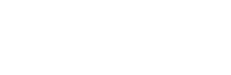 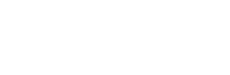 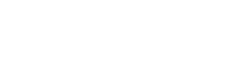 Potwierdzam przejęcie odpaduPotwierdzam przyjęcie odpadów do transportu i wykonanie usługi transportuPotwierdzam przekazanie odpaduWydrukowano przy użyciu oprogramowania opracowanego przez firmę darsoft.pl             (c) darsoft.pl                             http://www.darsoft.plFHU "DEREWENDA" Henryk Derewenda
Topolowa 1 
97-300 Piotrków Tryb.